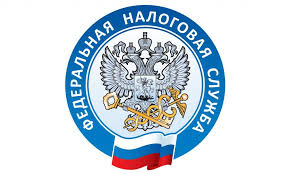                         НАЛОГОВАЯ СЛУЖБА                     ИНФОРМИРУЕТКогда физические лица могут задекларировать свои счета в зарубежных банках   С 14 марта 2022 года по 28 февраля 2023 года физлица могут задекларировать свои активы и счета в зарубежных банках. Речь также идет о ценных бумагах, долях участия в иностранных организациях, и контролируемых иностранных компаниях (Письмо ФНС России от 06.04.2022 N АБ-4-19/4152@ «Об информировании о добровольном декларировании»).   Налогоплательщик может подать специальную декларацию в любой территориальный налоговый орган, или в центральный аппарат ФНС России. Подать документ надо в двух экземплярах. Представить декларацию можно лично, или через представителя. Форму такой декларации можно найти на официальном сайте ФНС России в разделе «Специальная декларация». Там же можно узнать и порядок ее заполнения.     Еще один нюанс –  специальные декларации, отправленные по почте – не считаются представленными.www.nalog.gov.ru.